П О С Т А Н О В Л Е Н И ЕПРАВИТЕЛЬСТВАКАМЧАТСКОГО КРАЯ             г. Петропавловск-КамчатскийПРАВИТЕЛЬСТВО ПОСТАНОВЛЯЕТ:1. Внести в постановление Правительства Камчатского края от 25.12.2019 № 558-П «О мерах по реализации Закона Камчатского края от 29.11.2019 № 396 «О краевом бюджете на 2020 год и на плановый период 2021 и 2022 годов» следующие изменения:а) пункт 1 части 3 дополнить подпунктом «щ» следующего содержания:  «щ) о закупке товаров, работ, услуг на основании пункта 9 части 1 статьи 93 Федерального закона от 05.04.2013 № 44-ФЗ «О контрактной системе в сфере закупок товаров, работ, услуг для обеспечения государственных и муниципальных нужд».»;б) в первом абзаце пункта 4 части 3 слова «до 30 процентов» заменить словами «до 50 процентов».2. Настоящее постановление вступает в силу после дня его официального опубликования.Временно исполняющий обязанностиПредседателя Правительства – Первоговице-губернатора Камчатского края                                                   А.О. КузнецовСОГЛАСОВАНО:Исп.Министерство финансов Камчатского краяГалина Павловна Брицкая 41-20-52Пояснительная запискак проекту постановления Правительства Камчатского края«О внесении изменения в постановление Правительства Камчатского края от 25.12.2019 № 558-П «О мерах по реализации Закона Камчатского края от 29.11.2019 № 396 «О краевом бюджете на 2020 год и на плановый период 2021 и 2022 годов»Настоящий проект постановления Правительства Камчатского края разработан в целях уточнения отдельных положений постановления Правительства Камчатского края от 25.12.2019 № 558-П «О мерах по реализации Закона Камчатского края от 29.11.2019 № 396 «О краевом бюджете на 2020 год и на плановый период 2021 и 2022 годов» (далее – постановление № 558-П).Предоплата по контракту в силу ст. ст. 487, 711, 781 ГК РФ может быть полной, т.е. составлять 100 процентов от стоимости товаров (работ, услуг), или частичной, когда окончательный расчет осуществляется после исполнения поставщиком (подрядчиком, исполнителем) обязанностей по договору. Бюджетное законодательство РФ и законодательство о контрактной системе в сфере закупок не содержит каких-либо требований к размерам авансовых платежей. Вместе с тем, в отдельных нормативных правовых актах могут предусматриваться ограничения в отношении аванса. Так, заказчики, которые являются получателями средств краевого бюджета, должны соблюдать ограничения на включение в контракты, заключаемые в 2020 году, условия об авансе и требования к его размеру, определенные постановлением № 558-П.  В целях дополнительной меры поддержки экономики и предприятий, которые столкнулись с резким падением поступающих финансовых ресурсов из-за введения режима повышенной готовности, остановки производства и перевода сотрудников на дистанционную работу, проектом постановления предлагается увеличить до 100 процентов авансирование организаций, исполняющих контракты на осуществление закупок товаров, работ и услуг при необходимости оказания медицинской помощи в неотложной или экстренной форме либо вследствие аварии, обстоятельств непреодолимой силы осуществления закупок товаров, работ, услуг при необходимости оказания медицинской помощи в неотложной или экстренной форме либо вследствие аварии, обстоятельств непреодолимой силы, для предупреждения (при введении режима повышенной готовности функционирования органов управления и сил единой государственной системы предупреждения и ликвидации чрезвычайных ситуаций) и (или) ликвидации чрезвычайной ситуации, для оказания гуманитарной помощи. Кроме того, во исполнение части 52 постановления Правительства Российской Федерации от 30.04.2020 № 630 «О внесении изменения в постановление Правительства Российской Федерации от 24 декабря 2019 г. № 1803 и о приостановлении действия отдельных положений некоторых актов Правительства Российской Федерации», проектом постановления предусматривается увеличение с 30 до 50 процентов авансирования по госконтрактам на выполнение работ по строительству, реконструкции и капитальному ремонту объектов капитального строительства. При этом размер аванса не должен превышать сумму обеспечения исполнения контракта.Реализация настоящего постановления Правительства Камчатского края не потребует дополнительного финансирования из краевого бюджета.Проект постановления не подлежит оценке регулирующего воздействия в соответствии с постановлением Правительства Камчатского края от 06.06.2013 № 233-П «Об утверждении порядка проведения оценки регулирующего воздействия проектов нормативных правовых актов Камчатского края и экспертизы нормативных правовых актов Камчатского края».В соответствии с постановлением Правительства Камчатского края от 18.05.2010 № 228-П «Об утверждении Положения о порядке проведения антикоррупционной экспертизы нормативных правовых актов и проектов нормативных правовых актов исполнительных органов государственной власти Камчатского края» настоящий проект постановления Правительства Камчатского края ______.2020 года размещен на Едином портале проведения независимой антикоррупционной экспертизы и общественного обсуждения проектов нормативных правовых актов Камчатского края (httрs://npaproject.kamgov.ru) в срок до ___05.2020 года.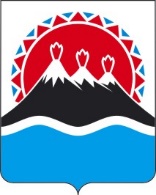 №О внесении изменений в постановление Правительства Камчатского края от 25.12.2019 № 558-П «О мерах по реализации Закона Камчатского края от 29.11.2019 № 396 «О краевом бюджете на 2020 год и на плановый период 2021 и 2022 годов»ВрИО Министра финансов Камчатского краяС.Л. ТечкоНачальник Главного правового управления Губернатора и Правительства Камчатского краяС.Н. Гудин